ГУ «Средняя общеобразовательная школа №2имени А.Текенова»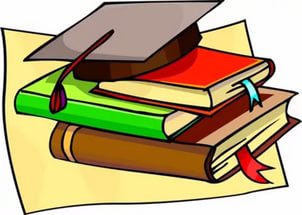 Дидактические материалы по русскому языку для 7 класса(Разноуровневые задания по Таксономия Блума по разделу «Причастие»)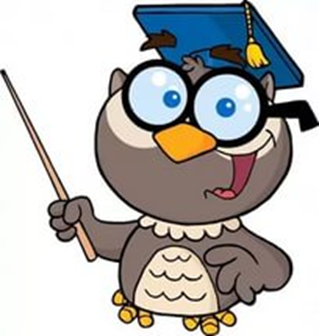 Составитель: Видергольд А.С. Тестирование по разделу «Причастие».Причастие как часть речи. Склонение причастий.Уровень 1Вариант 11. Укажите верное утверждение.Причастие обладает признаками глагола и прилагательного.Причастие обозначает действие предмета.Причастие — это особая форма глагола.Причастие обладает признаками глагола и прилагательного.2. Какое слово является причастием?ДетальныйТонущийМогучийЗелёный3. Укажи признак, относящийся к причастию:особая форма глагола, которая обозначает признак предмета по действию;причастия не изменяются по падежам, числам и родам;причастия отвечают на вопросы что сделать? что делать?в предложении причастие обычно является дополнением;4. Укажите причастие совершенного видаВертевшийПомогавшаяВлиявшийСозревшая5. В каком сочетании НЕ пишется слитно?А. (Не)греющее солнцеБ. (Не)смолкающие до ночи сверчкиВ. (Не)замерзшая, а по-прежнему бегущая девочкаГ. Рабочие (не)сокращены6. В каком словосочетании причастие является зависимым словом?Собравший урожайУбежавшее молокоЗаглянувший в окноЧитающий текст7. Свойства каких частей речи соединяет в себе причастие? глагола и наречия. глагола и прилагательного. прилагательного и существительного. наречия и числительного. 8. На какие вопросы отвечает причастие? Что делать? Что сделать? Кого? Чего? Как? Каким образом? Почему? Что делающий? Что сделавший? 9. Найдите верное утверждение. Причастия согласуются с существительными в роде, числе и падеже. Причастия обозначают действие предмета. Причастия имеют суффиксы –а-, -я-,-учи-. Причастия отвечают на вопросы что делать? Что сделать? 10. Полные причастия в предложении бывают… дополнениями. обстоятельствами. сказуемыми. определениями. 11. Найдите верное утверждение. Причастия отвечают на вопросы кто? Что? Причастия не изменяются по числам. Краткие причастия не склоняются. Причастия имеют признаки не только глагола, но и наречия. 12. Укажите признак, который не относится к причастию. возвратность. вид – совершенный и несовершенный. род, число, падеж. наклонение. 13. Причастия могут быть… действительными и страдательными. качественными и относительными. сочинительными и подчинительными. собственными и нарицательными. 14. Причастный оборот – это…. слово или словосочетание. причастие с зависимыми от него словами. однородные определения. деепричастие с зависимыми от него словами.15. Укажите словосочетание с причастиемРваный башмак Копчёная рыба Соленый огурец Выкрашенное полотно Правильный ответ: д16. Выделенное слово является причастием в предложении Я был удивлен необычным зрелищем. Это были возвращающиеся с юга птицы. Забыв о ружье, я любовался сказочным зрелищем. Я видел розоватые крылья птиц, слышал их голоса. Правильный ответ: В17. Неверно употреблено причастие в предложении Мы уместились в доме, построенном лесником. Человек, не знающий дорогу, и другого с пути собьёт. Человек, закаляющий с детских лет, всегда здоров и бодр. Ребята, пришедшие на стоянку раньше всех, собрали хворост и разожгли костёр. Правильный ответ: С18. Укажите возвратное причастие Любящий Бегающий Гуляющий Смеющийся Правильный ответ: D19. Укажите невозвратное причастие Купающийся Одевающийся Возвративший Изменившийся Правильный ответ: С20. Причастный оборот не обособляется в предложении Окруженные садами дачи показались вдали. Это были письма написанные её собственным почерком. Мир разбуженный весною казался невинно-безмятежным. До его чуткого слуха донёсся какой-то далекий шум напоминающий раскаты грома. Правильный ответ: А21. Укажите предложение, в котором подлежащее выражено причастиемОпоздавшие спешили занять свои места. Дремлющие ивы склонились над прудом. Избушка была заброшена, стёкла выставлены. Из заброшенных садов был слышен запах вянувших листьев. Правильный ответ: А22. Причастие в полной форме в предложении обычно является сказуемым обращением дополнением определением Правильный ответ: D23. Причастие в краткой форме в предложении является сказуемым обращением дополнением определением Правильный ответ: А24. Из данного предложения выпишите причастияКолеблющийся полёт бабочки над свежей зеленеющей полянкой – одно из прелестнейших зрелищ.25. Напишите, какие черты сближают причастие с прилагательным. (ответ должен быть полным)Тестирование по разделу «Причастие».Причастие как часть речи. Склонение причастий.Уровень 2Вариант 11. Какое слово является причастием?АлюминиевыйПрыгучийСигнальныйКомандующий2. Укажи признак, относящийся к причастию:причастия не изменяются по падежам, числам и родам;причастия отвечают на вопросы что сделать? что делать?причастия имеют форму будущего времени;причастия не бывают совершенного и несовершенного вида;3. Укажите причастие совершенного видаВертевшаяПоступившийПевшийГладивший3. Укажите неверное утверждение. Причастие-это особая форма глагола. Причастие обозначает признак предмета по его действию. Полные причастия обычно выполняют в предложении роль определения. Причастия, как и глаголы, имеют время – настоящее, прошедшее, будущее. 4. Укажите словосочетание с причастием могучие дубы висячий замок топленое молоко висящая картина Правильный ответ: D5. Укажите предложение, в котором подлежащее выражено причастиемТрава у озера скошена. У крыльца стояли осёдланные кони. Дорожки сада были усыпаны ровным крупным гравием. Вошедший громко поздоровался с нами.  Правильный ответ: D6. Укажите предложение, в котором сказуемое выражено причастиемТрава у озера скошена. У крыльца стояли осёдланные кони. Вошедший громко поздоровался с нами. Крупный гравий лежал на дорожках сада. Правильный ответ: А7. Особая форма глагола, которая обозначает признак предмета по действию и имеет свойства не только глагола, но и прилагательного, называется причастием местоимением деепричастием именем числительным Правильный ответ: А8. Укажите, какой признак отсутствует у причастия. род. число. падеж. наклонение. 9. Краткие страдательные причастия в предложении являются… сказуемыми. определениями. подлежащими. обстоятельствами. 10. Найдите лишний признак глагола у причастия : Вид- совершенный и несовершенный. Время- настоящее и прошедшее. Возвратность – невозвратность. Форма полная и краткая. 11. Укажите неверное определение. Причастный оборот принято считать, одним членом предложения, обычно определением. В состав причастного оборота входит определяемое им слово. Причастный оборот может находиться как перед определяемым словом, так и после него. Причастие, как и глагол, может иметь при себе зависимые слова.12. Неверно употреблено причастие в предложении Ребята катались по замёрзшей реке. Плакат, нарисуемый художником, повесили в классе. Лошаденка, запряженная в телегу, едва переставляла ноги. Замерзшие за ночь цветы постепенно оттаивали и оживали. Правильный ответ: В13. Укажите признак глагола у причастияИзменяется по числам Изменяется по падежам Отвечает на вопрос какой? Время (настоящее и прошедшее) Правильный ответ: д14. Укажите признак прилагательного у причастияВид Время Краткая форма Возвратность Правильный ответ: С15. Причастие – это особая форма глагола, которая обозначает добавочное действие часть речи, которая обозначает число, количество предметов при счете особая форма глагола, которая обозначает признак предмета по действию знаменательная часть речи, которая обозначает признак действия, признак предмета, признак признака Правильный ответ: С16. Причастный оборот не обособляется в предложении Он был похож на жеребенка скачущего по лугу. За санаторием начиналась пологая дорога ведущая в гору. Скворца посадили на подоконник затянутого марлей окна. Город освещенный предвечерним солнцем вдруг открылся перед нами. Правильный ответ: С17. Выделенное слово является причастием в предложении Рельсы, покрытые тающим снегом, блестели. Путники пробирались среди осин и густого орешника. Резкий крупный дождь сыпался торопливо, очень шумно. Ребята нашли место с великолепными магнолиями, красным деревом. Правильный ответ: А18. В каком словосочетании причастие является зависимым словом?Заполняющий дневникУлетевшие на югПромелькнувший хвостНаписавший доклад19. 1) Найдите определение причастного оборота.два и более причастия в предложениипричастие с зависимыми словамипричастие с определяемым словомнет правильного ответа20. Чем является в предложении причастный оборот?подлежащим определениемдополнениемобстоятельством21. Найдите предложение, в котором причастный оборот не выделяется запятыми:Я слушал журчание воды протекающей в заросших осокою берегах.Вдруг я заметил двух птиц летевших прямо к водопаду.Отряд построили на опушке леса подступавшего к школьному участку.Окруженные серой мглой птицы сбивались с пути.22. Найдите предложение с пунктуационной ошибкой.Начатый разговор, слишком рано прерванный, не возобновился.Кое-где на волнах плавно покачивались сверкающие на солнце льдины.Из недавно проснувшихся долин, веяло душистой свежестью.Небольшой деревянный домик, выкрашенный розовой краской, стоял посреди сада.23. Раскройте скобки согласно правилам правописания НЕ с причастиями. Вспоминает (не)конченный путь, слишком рано оборванный праздник.Груда (не)читанных газет валялась на столе и уже покрывалась пылью и пеплом.Они лежат на койках, тусклые, как (не)чищенная год бляха.Окруженные серой мглой птицы все равно (не)сбивались с намеченного пути.24. Из данного предложения выпишите причастияНад широко расстилающимся пшеничным полем виднеются парящие в небе ястребы.25. Напишите, какие черты сближают причастие с глаголом. (ответ должен быть полным)Тестирование по разделу «Причастие».Причастие как часть речи. Склонение причастий.Уровень 3Вариант 11.Причастие обозначает…. 
А) признак предмета по действию. 
Б) добавочное действие. 
В) признак предмета. 
Г) действие предмета. 
Д) признак признака. 

2. Свойства каких частей речи имеет причастие? 
А) глагола и наречия. 
Б) глагола и прилагательного. 
В) прилагательного и существительного. 
Г) наречия и числительного. 
Д)глагола и местоимения. 

3.На какие вопросы отвечает причастие? 
А) Что делать? Что сделать? 
Б) Кого? Чего? 
В) Как? Каким образом? Почему? 
Г) Что делающий? Что сделавший? 
Д) Кто? Что? 

4.Найдите верное утверждение. 
А) Причастия согласуются с существительными в роде, числе и падеже. 
Б) Причастия обозначают действие предмета. 
В) Причастия имеют суффиксы –а-, -я-,-учи-. 
Г)Причастия образуются от прилагательных. 
Д) Причастия отвечают на вопросы что делать? Что сделать? 

5.Полные причастия в предложении бывают… 

А) подлежащими. 
Б) дополнениями. 
В) обстоятельствами. 
Г) сказуемыми. 
Д) определениями. 

6.Найдите верное утверждение. 

А) Причастия отвечают на вопросы кто? Что? 
Б) Причастия не изменяются по числам. 
В) Краткие причастия не склоняются. 
Г) Причастия имеют только одну форму. 
Д) Причастия имеют признаки не только глагола, но и наречия. 

7.Укажите признак, который не относится к причастию. 

А) возвратность. 
Б) время настоящее и прошедшее. 
В) вид – совершенный и несовершенный. 
Г) род, число, падеж. 
Д) наклонение. 

8.Причастия могут быть… 

А) действительными и страдательными. 
Б) качественными и относительными. 
В) сочинительными и подчинительными. 
Г) собственными и нарицательными. 
Д) одушевлёнными и неодушевлёнными. 

9.Причастия,обозначающие признак который создаётся действием самого предмета называются… 

А) действительными. 
Б) страдательными. 
В) собственными. 
Г) нарицательными. 
Д) нет правильного ответа. 

10.Причастный оборот – это…. 

А) слово или словосочетание. 
Б) причастие с зависимыми от него словами. 
В) однородные определения. 
Г) деепричастие с зависимыми от него словами. 
Д) нет правильного ответа. 
